네이버 한글캠페인 한글 문서 사용 안내1. 한글 문서 서식을 나누다네이버는 2008년, 나눔고딕과 나눔명조를 시작으로 매년 새로운 글꼴을 만들어 무료로 배포하고 있습니다. 2011년부터는 일상에서 누구나 멋진 한글 문서를 만들 수 있도록 나눔글꼴로 만든 문서 서식을 만들어 나누고 있습니다.2011년에는 파워포인트•워드•한글 40종을 제작하였습니다.2012년 3월에는 디자인을 강조한 디자이너스 에디션 문서 서식 17종, 한글날에는 엑셀 서식 46종과 파워포인트 8종을 추가하였습니다.2013년에는 워드 10종, 한글 10종, 파워포인트 10 종을 나눴습니다.네이버는 앞으로도 온라인 세상에 한글로 된 생각과 정보가 많아지기를 바라는 마음으로‘한글한글 아름답게’ 캠페인을 이어가겠습니다.2. 문서의 종류와 구성2.1. 네이버 한글 문서 서식 네이버는 166종의 다양한 한글 문서 서식을 제공하고 있습니다. (워드 35종/한글 35종 / 파워포인트 50종/ 엑셀 46종)용도에 맞게 원하는 문서를 선택하여 사용하시면 됩니다.문서 서식은 네이버 한글 캠페인 페이지에서 다운로드가 가능합니다.<엑셀 문서 서식들>엑셀 문서 서식은 가로형과 세로형이 있습니다. 용도에 따라 선택하여 사용하세요.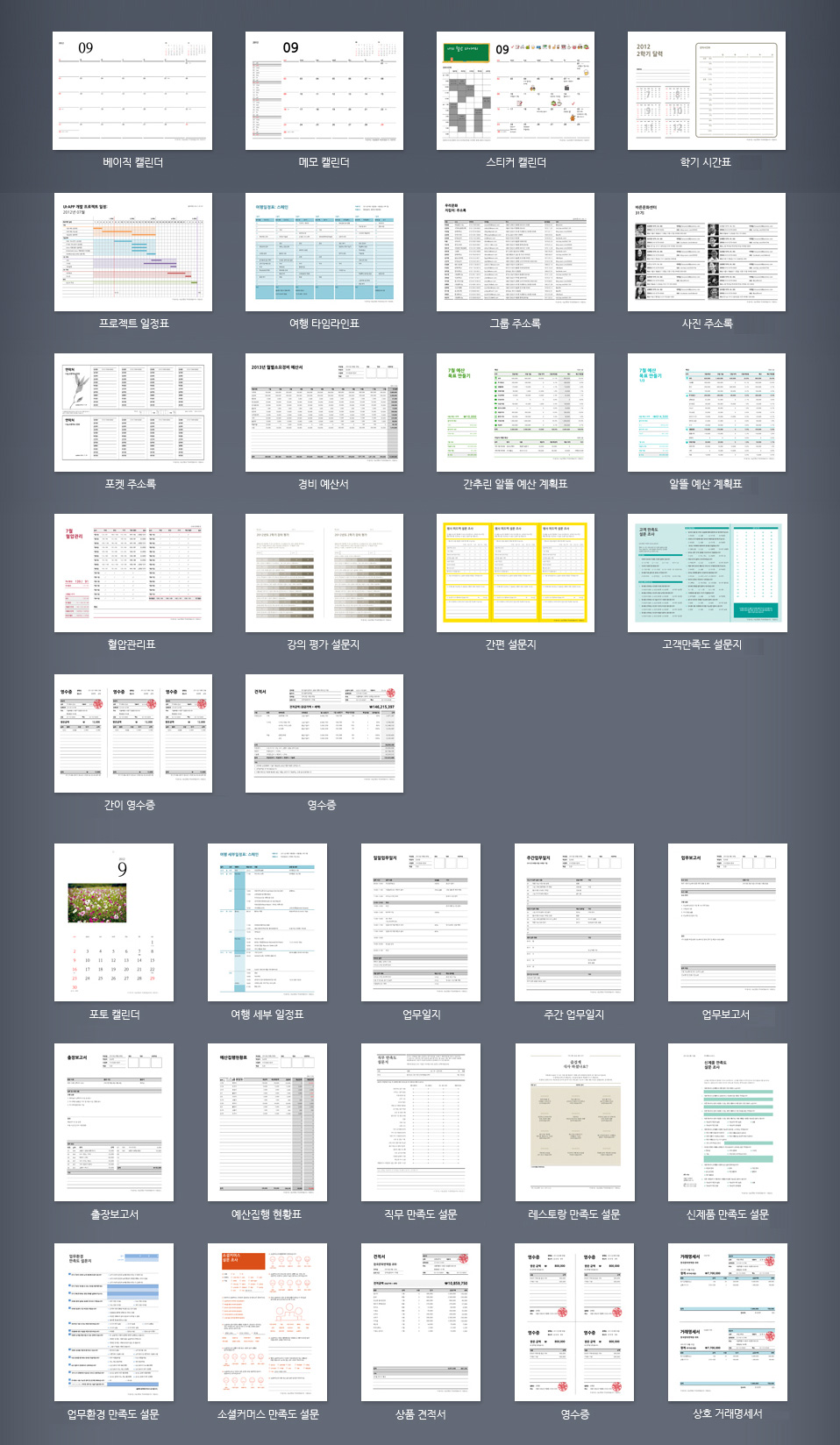 3. 문서 기본글꼴3.1. 기본 글꼴 : 나눔글꼴네이버에서 제공하는 모든 한글 문서는 나눔글꼴을 기본으로 구성되어 있습니다. 문서 서식에 최적화된 구성을 위해서 네이버 나눔글꼴 사용을 추천합니다. 하지만 작업 환경 또는 개인 편의를 고려하여 상황에 맞게 다른 글꼴을 선택하여 사용하실 수 있습니다.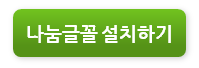 나눔고딕나눔고딕은 굵기에 따라 Regular, Bold, Extra Bold로 구성됩니다.제목 글꼴로는 나눔고딕 Bold와 Extra Bold를, 본문 글꼴로는 나눔고딕 Regular를 주로 사용합니다.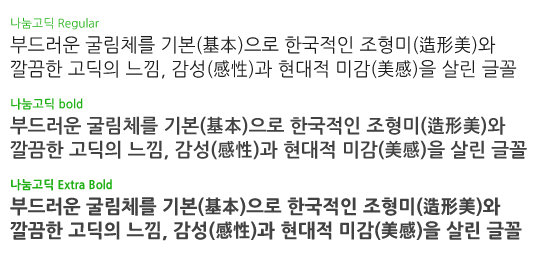 나눔명조 나눔명조는 굵기에 따라 Regular, Bold, Extra Bold로 구성됩니다.제목 글꼴로는 나눔명조 Bold와 Extra Bold를, 본문 글꼴로는 나눔명조 Regular를 주로 사용합니다.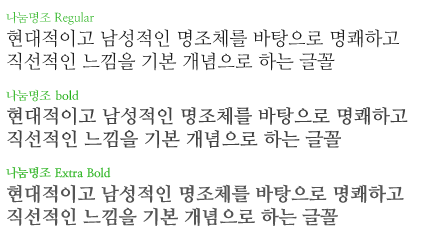 나눔손글씨 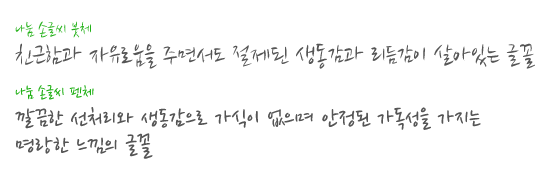 나눔바른고딕나눔바른고딕은 굵기에 따라 Regular, Bold로 구성됩니다.제목 글꼴로는 나눔바른고딕 Bold를, 본문 글꼴로는 나눔바른고딕 Regular를 주로 사용합니다.모바일과 같은 작은 화면에서도 또렷하게 보입니다. 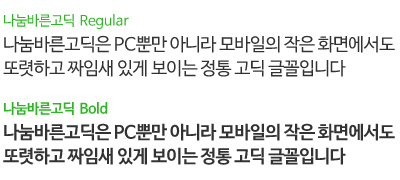 3.2. 잉크 절약형 글꼴 : 나눔글꼴에코‘에코폰트’의 원천기술을 가지고 있는 Ecofont BV사와 함께 개발한 친환경 글꼴입니다.제공되는 모든 문서 서식은 기본 글꼴인 나눔글꼴로 작성하신 후, 나눔글꼴에코로 전환하여 출력하면 잉크를 최대 35%까지 절약할 수 있습니다. 먼저, 네이버 한글 캠페인 페이지에서 나눔글꼴에코를 다운받아 설치한 뒤, 글꼴 선택 창에서 나눔고딕에코 혹은 나눔명조에코로 변경할 수 있습니다.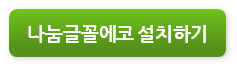 특징1. 나눔글꼴 에코는 나눔고딕에코와 나눔명조에코 두 가지로 제공됩니다.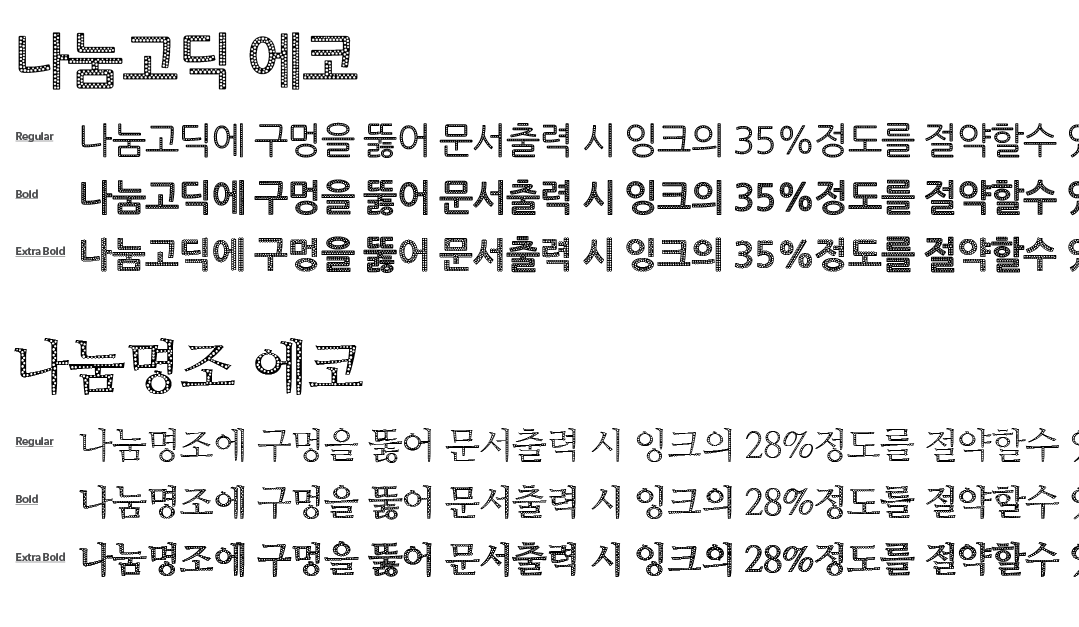 특징2. 글자 하나하나에 구멍을 뚫어, 출력 시 최대 35%까지 잉크 절약 효과를 볼 수 있습니다.나눔고딕 에코 레귤러                                         나눔명조 에코 레귤러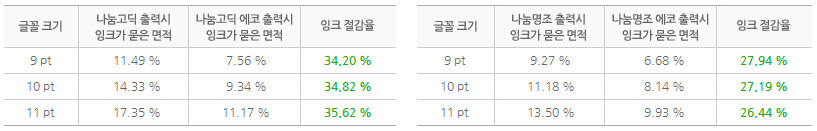 출처 : Ecofont BV특징3. 크기 7-11pt의 본문용 글꼴로 사용하시면 가장 좋습니다.13pt 이상의 제목용 크기로 사용하면, 글자에 뚫린 구멍이 보여 보기에 좋지 않을 수 있습니다.	특징4. 화면보다는 출력을 위한 글꼴입니다.나눔글꼴에코는 출력용 글꼴로서, 글꼴 안에 뚫려있는 구멍들로 인해 화면에서 가독성이 좋지 않고,용량이 커 문서 편집 작업 시 반응속도가 느려질 수 있어 문서 내 기본 글꼴에서는 제외되었습니다.단, 워드. 한글 문서의 본문 활용이 많은 리포트, 논문과 같은 문서에는 나눔글꼴에코가 적용된 스타일 목록을 함께 제공하여출력 전에 글꼴 변경이 수월할 수 있도록 하였습니다. (6페이지의 ‘스타일 목록으로 나눔글꼴에코 적용하기’ 내용 참고)4. 엑셀 문서 서식의 종류와 활용법네이버에서 제공하는 엑셀 문서 서식은 주로 표 기반의 테이블 형식으로 이루어져,해당 셀에 정보를 기입하기 편리하게 구성되어 있습니다.엑셀 문서에서 직접 정보를 입력하여 파일로 관리할 수 있으며, 문서를 출력하여 직접 내용을 써넣어 사용하기도 편리합니다.엑셀 문서 서식의 종류를 나누면 크게 1) 캘린더&일정관리, 2) 주소록, 3) 예산 관련, 4) 생활 일지(차계부, 칼로리, 수유, 혈압), 5) 설문지, 6) 업무 관련(일지, 보고서, 견적서, 명세서)로 분류할 수 있습니다.4.1. 캘린더&일정관리주로 달력 형태나 스케줄을 정리하기 쉬운 테이블 형태로 구성되어 있습니다.달력 레이아웃의 선과 면은 모두 셀로 이루어져 있으며, ‘보기’ 메뉴의 ‘눈금선’을 체크하면 아래와 같이 셀로 이루어진 그리드를 모두 확인할 수 있습니다.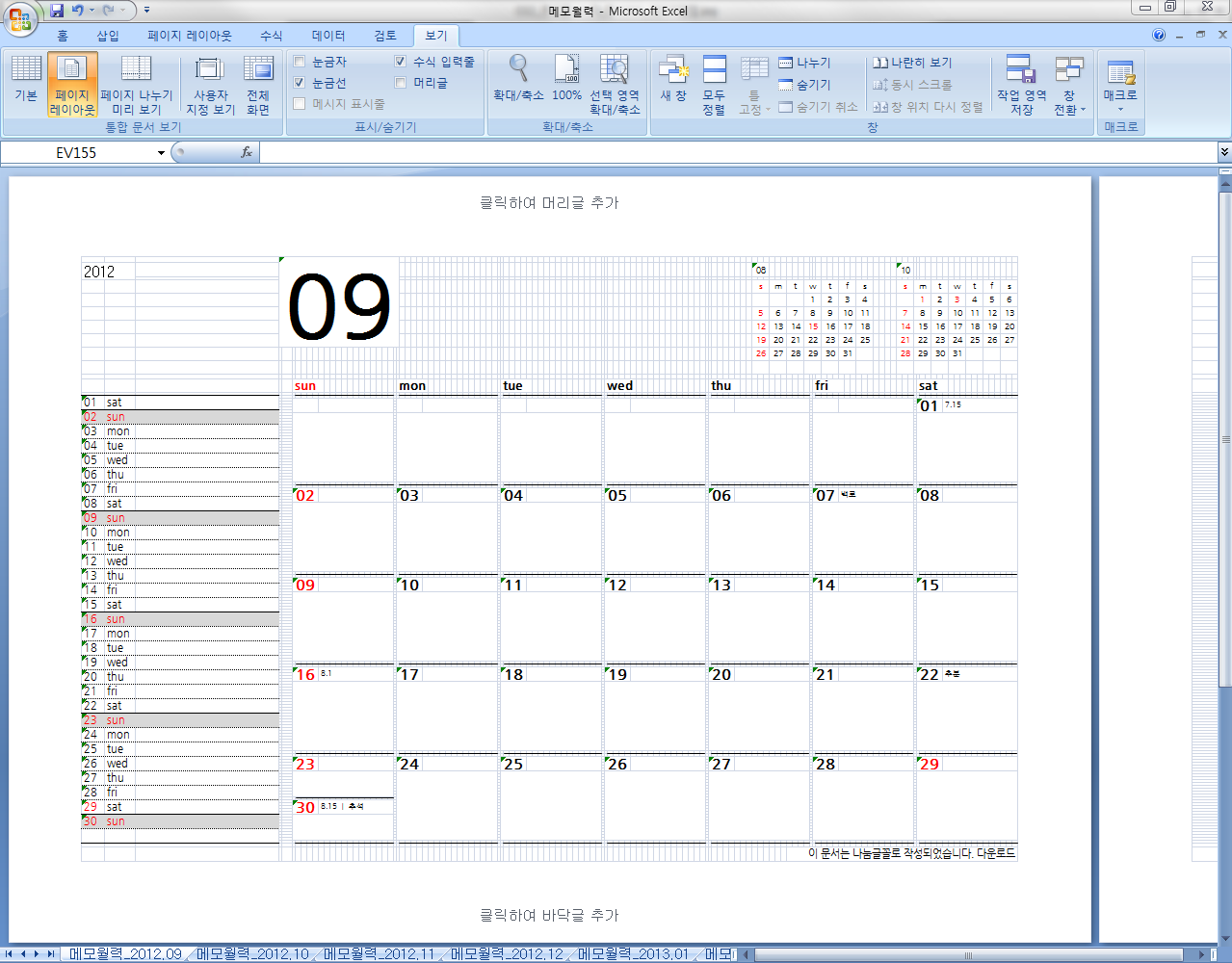 또한 위의 사각 부분과 같이, 창 하단에 탭 별로 월별 달력을 제공해 놓아 2013년 12월까지 달력을 이용할 수 있습니다.탭 앞의 좌/우 화살표를 클릭해서 탭을 이동할 수 있습니다.4.2. 주소록주소록은 기입 후 출력하여 사용하시기에 더 편리하도록 구성되어 있습니다.지인의 이름과 연락처를 기입하고, 용도에 맞춰 이미지도 변경할 수 있습니다. 이미지 위에서 마우스 오른 버튼 클릭 후,‘그림 바꾸기(A)’를 클릭하여 이미지를 바꿀 수 있습니다.출력 후 실선을 따라 자르고 점선을 따라 접으면 휴대하기 편리한 크기가 됩니다.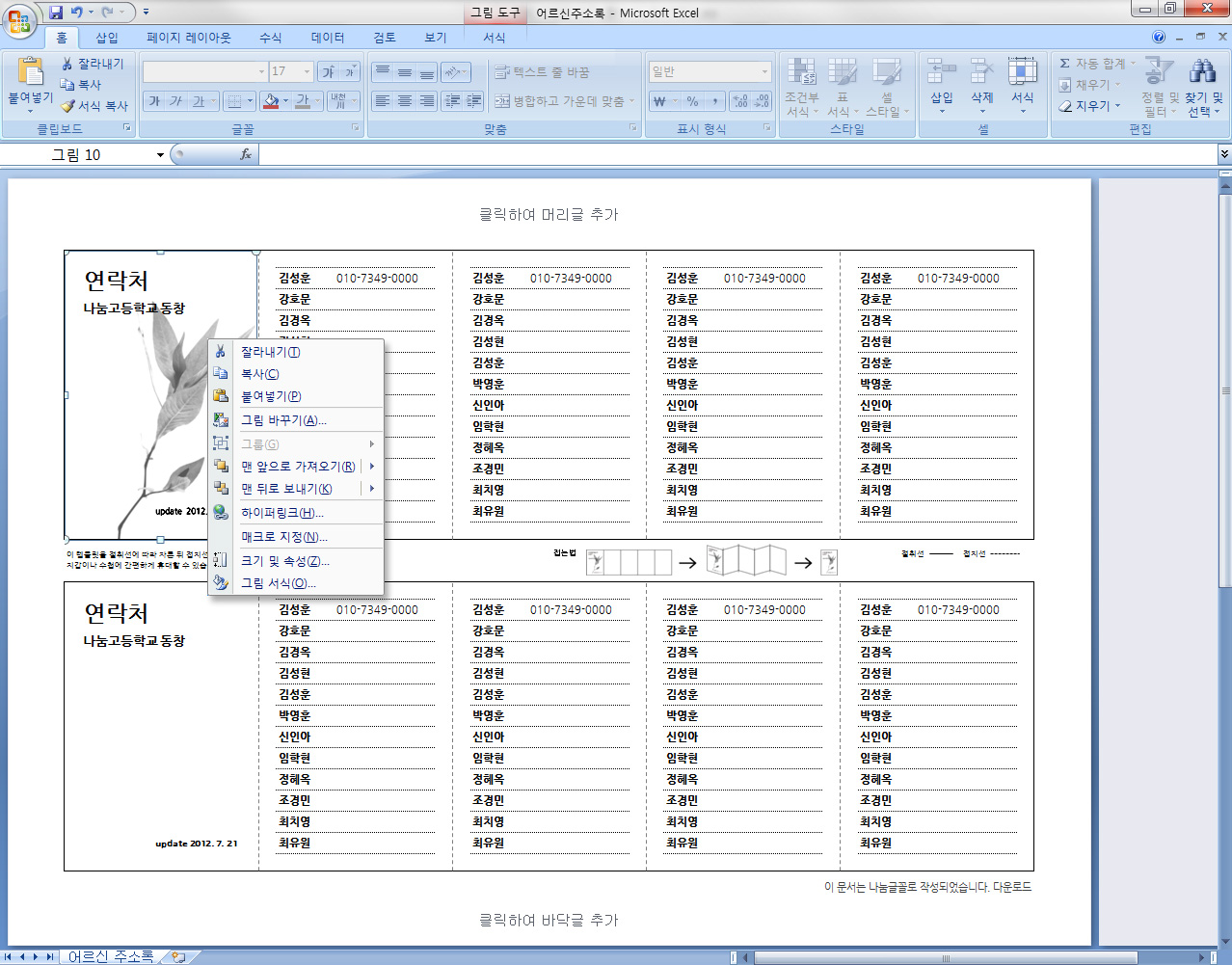 4.3. 예산 관련경비 예산서, 예산 계획표, 가계부, 자산표/관리표 등은 셀에 숫자 정보를 기입하면 자동으로 합계 및 수식이 계산되도록 만들어져 있습니다.하단의 ‘예산 약식’ 탭을 우측 클릭 후 ‘이동/복사(M)’를 통해 탭을 복사하여 월별로 관리해 보세요. 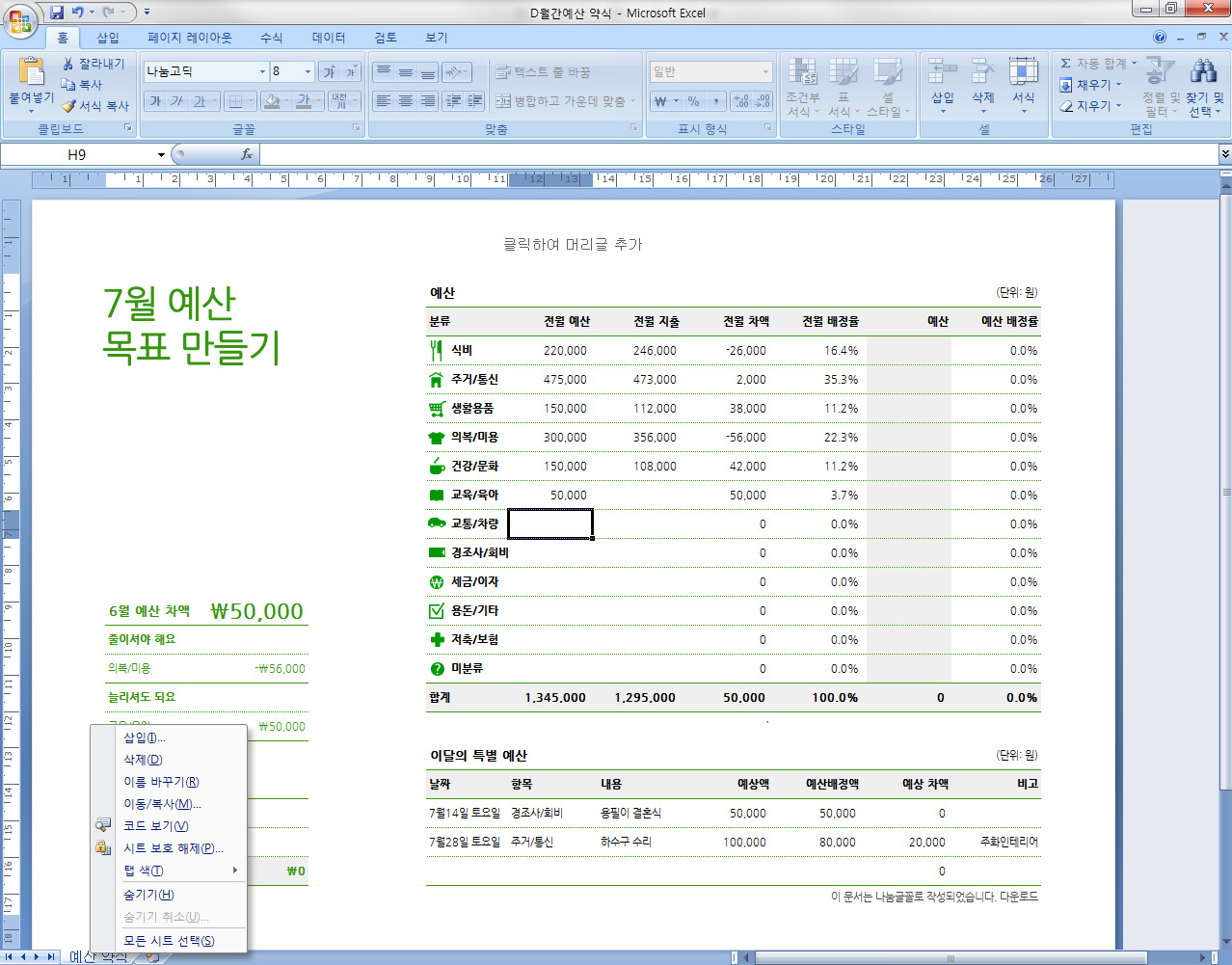 4.4. 생활 일지차계부, 칼로리일지, 수유 일지, 혈압관리표도 셀에 숫자 정보를 기입하면 자동으로 합계 등이 계산되도록 만들어져 있습니다.‘오늘의 칼로리표’ 서식은 기입 항목의 셀을 클릭하면 카테고리 별 음식 종류가 풀다운 메뉴로 선택할 수 있으며,음식을 선택하고 먹은 양을 기입하면 자동으로 칼로리가 계산됩니다.또한 하단 탭에서 음식별 칼로리, 권장 칼로리 정보도 제공하고 있으니,편리하게 매일매일 칼로리를 관리해 보세요.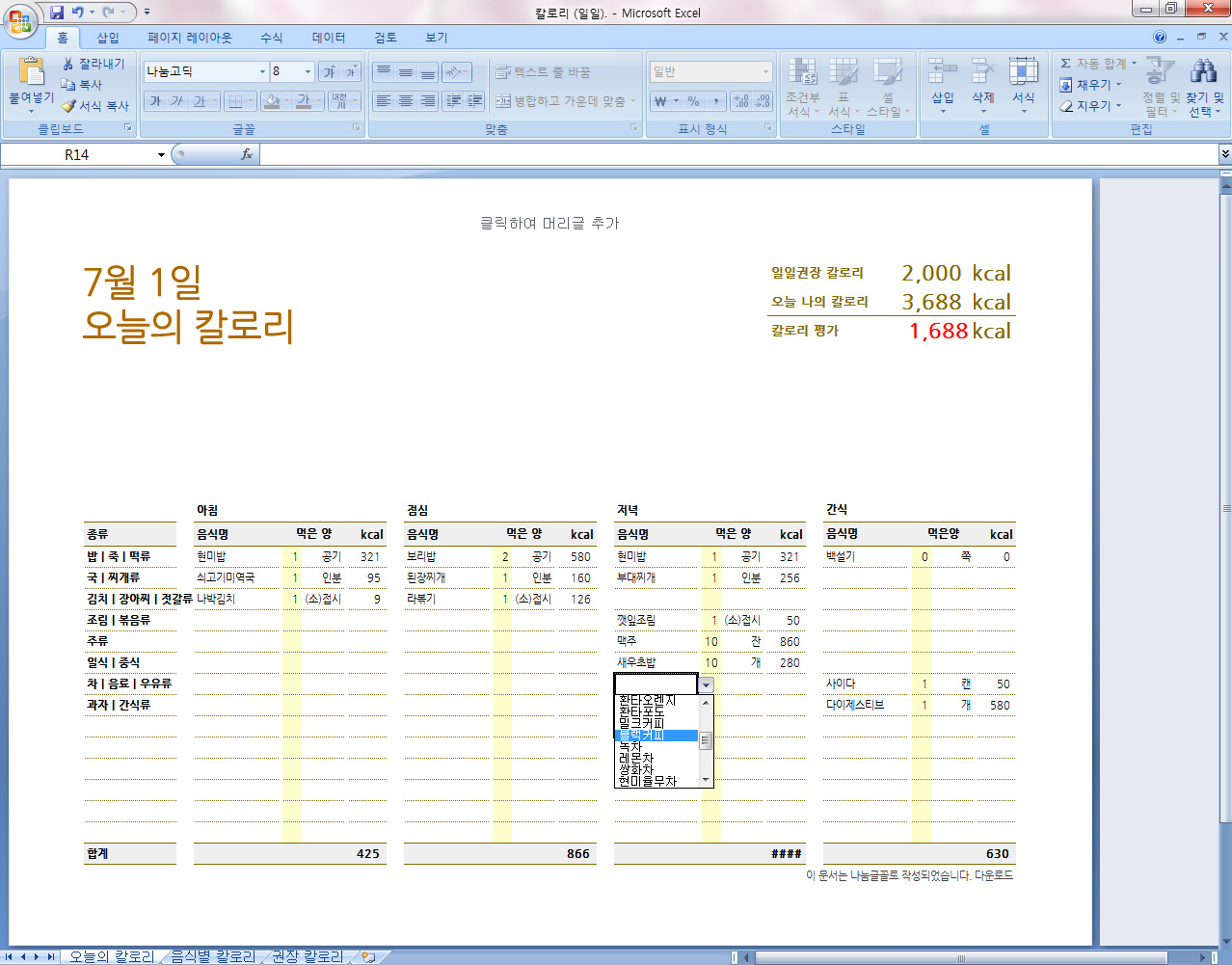 4.5. 설문지강의 평가 설문지, 간편 설문지, 고객 만족도 설문지, 직무 만족도 설문지, 레스토랑 만족도 설문지, 신제품 만족도 설문지, 업무환경 만족도 설문지, 소셜커머스 만족도 설문지로 총 8종의 설문지 서식을 제공하고 있습니다.설문지의 질문 내용과 항목에 해당하는 셀을 선택하여 내용을 쉽게 변경하실 수 있습니다. 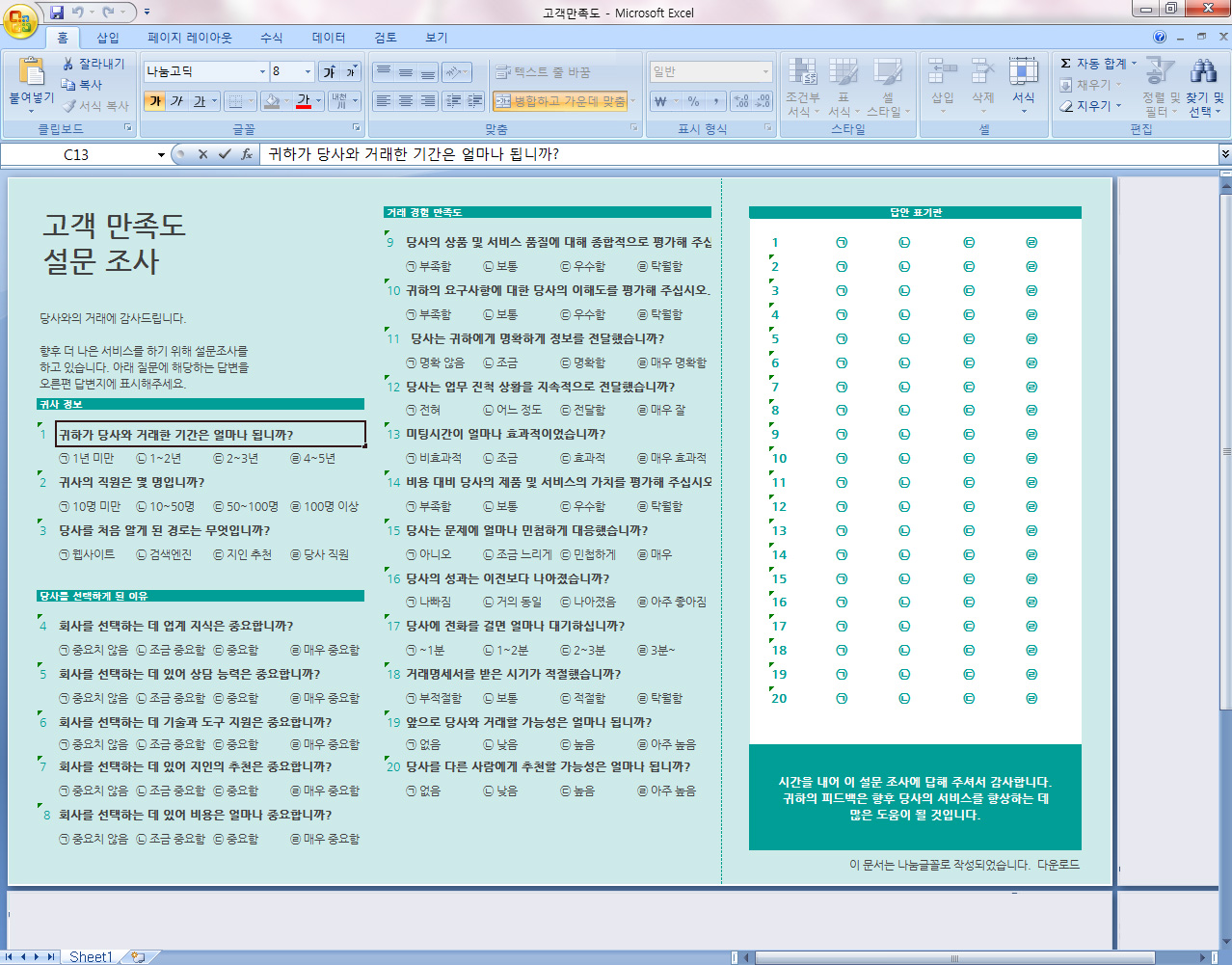 4.6. 업무 관련업무일지, 보고서, 예산 현황표, 견적서, 영수증 등 업무에 필요한 서식들을 엑셀 파일 형태로 제공하고 있습니다.비어있는 셀에 내용을 기입해서 사용하세요.특히 영수증 종류는 출력해서 사용하기 쉽도록 구성되어 있습니다.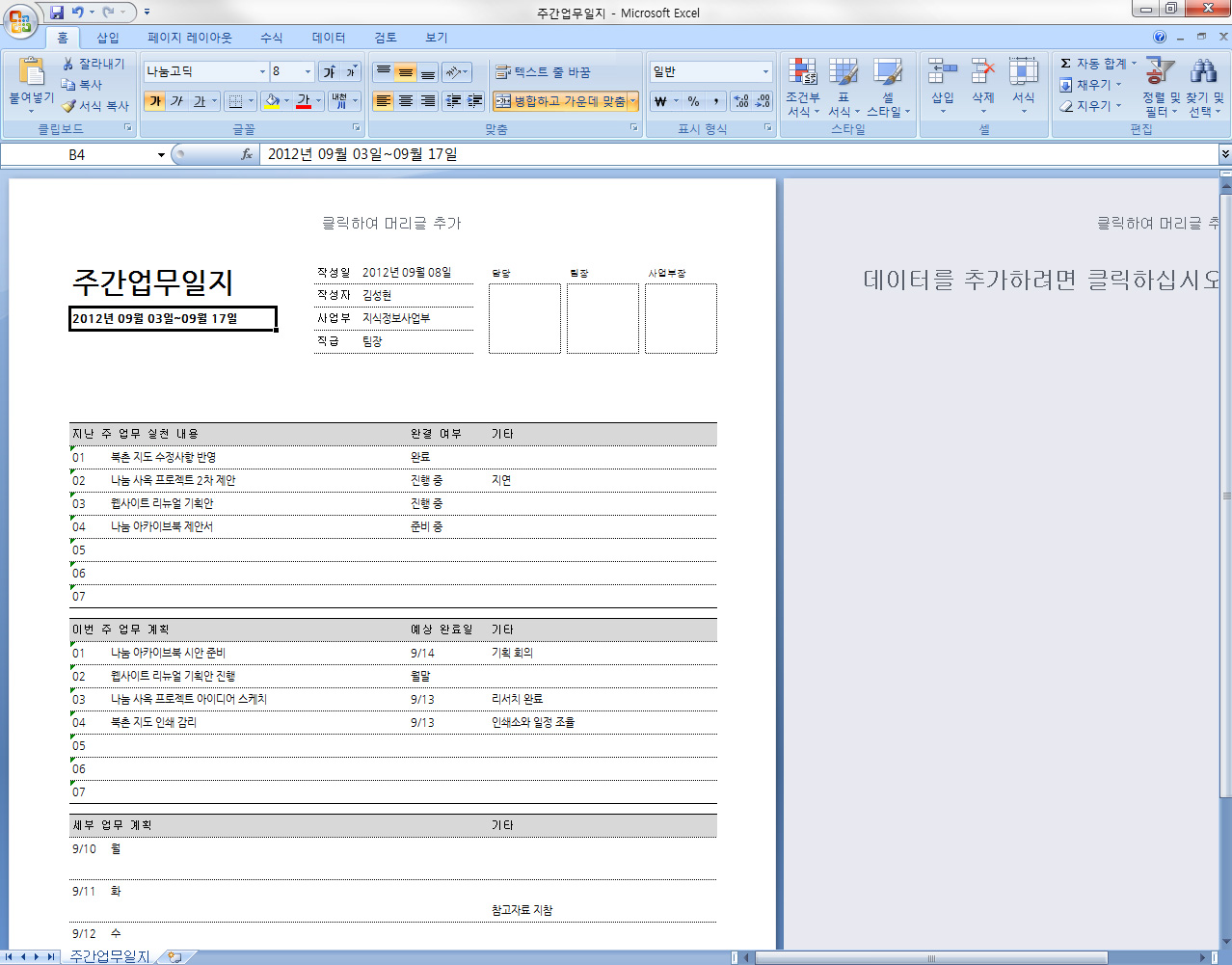 5. 참고사항이번에 배포하는 엑셀 문서 서식에는 도형이나 Smart Art, 차트, 피벗 기능, 복잡한 연산 기능을 제외하고,일상생활에서 자주 활용하고 필요한 표 형식의 서식 위주로 구성되었습니다.나눔글꼴에코 적용은 권장하지 않습니다.엑셀 문서 서식들은 본문 내용이 없고, 간단한 단어와 숫자 위주로 텍스트가 적용되기 때문에나눔글꼴에코를 적용하더라도 잉크 절약이 적을 수 있습니다.엑셀 프로그램에서 보는 레이아웃과 출력 이미지가 다를 수 있습니다.출력물을 기준으로 문서 작업이 진행되어, 몇몇 서식에서는 엑셀 프로그램에서 보는 레이아웃이 어긋나 보일 수 있습니다.문서를 출력하면 정교한 레이아웃을 확인할 수 있습니다.캘린더&일정관리 서식의 문서 열람이 다소 느릴 수 있습니다.달력 형태의 캘린더&일정관리 서식은 선과 여백 등 모든 레이아웃의 표현을 셀로 나누어 구현했기 때문에셀의 개수가 많아 초기 로딩 시 다소 시간이 걸릴 수 있습니다.6. 문서 정보 입력하기문서파일에 대고 오른 클릭 하면, 문서의 등록정보를 편집할 수 있는 팝업창이 뜹니다.문서 작성 후 제목, 만든 이 등의 문서 등록정보를 입력해 두면,공동작업 시 누가 작성한 문서인지 등에 대한 정보를 알 수 있습니다.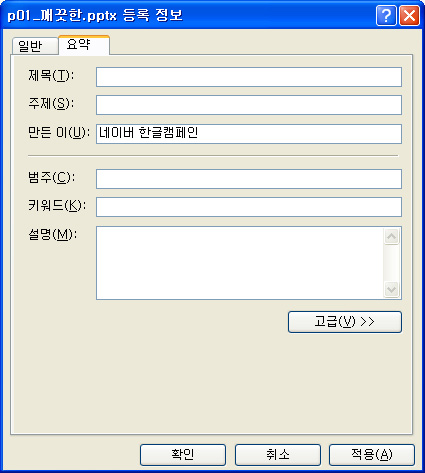 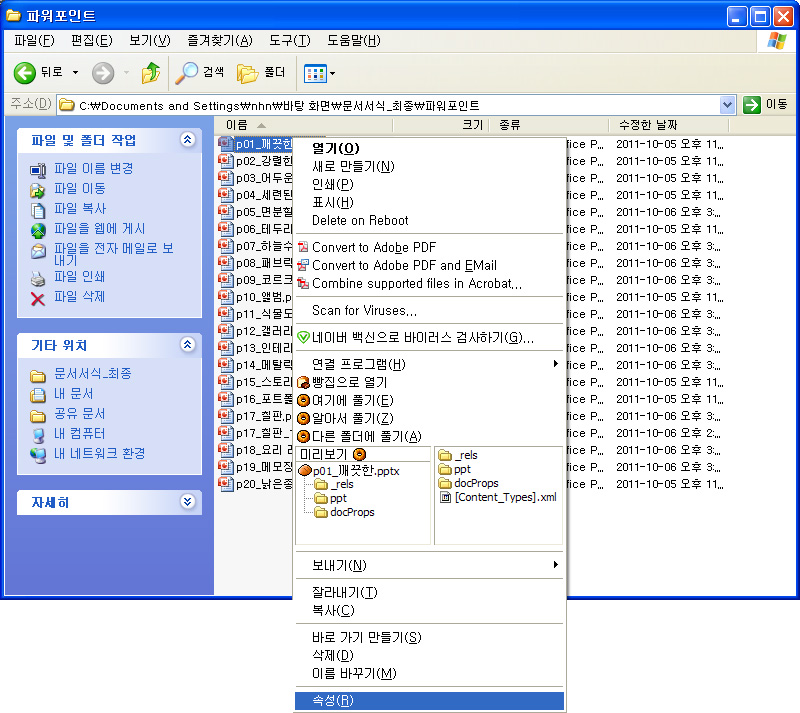 7. 문서의 프로그램 버전더 나은 품질의 문서를 위해 오피스(엑셀/워드/파워포인트) 2010과 아래아 한글 2010을 기준으로 하여 문서 서식을 만들었습니다.2003 버전에서는 일부 기능이 구현되지 않을 수 있으며, 그 이하 버전은 만들어진 지 10년이 넘어, 다수의 편집기능들이 지원 되지 않아 제작 및 배포대상에서 제외되었습니다.8. 저작권네이버 한글 캠페인을 통해 제공되는 문서 서식의 지적재산권은 네이버에 있습니다.문서 서식과 나눔글꼴은 개인 및 기업 사용자를 포함한 모든 사용자에게 무료로 제공되며 자유롭게 수정하고 재 배포하실 수 있습니다.단, 문서 서식이나 글꼴 자체를 유료로 판매하는 것은 금지합니다.